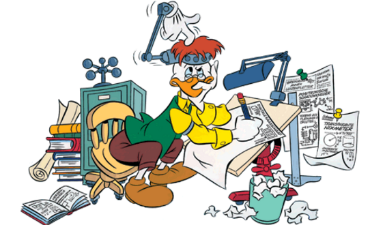 Week 1Opdrachten: MeetkundeMaterialenMaandag, 20 april 2020Meetkunde: Les 1: Punt, rechte of lijnstuk? Soorten rechten- Bundel Meten en Meetkunde: p.355 – p.358 - Lesfilmpje: Stand van rechten  Lesfilmpje: Evenwijdige rechten tekenen   Lesfilmpje: Loodrechte rechten tekenen- GeodriehoekDinsdag, 21 april 2020Meetkunde: Les 2: Vlakke figuren en veelhoeken- Bundel Meten en Meetkunde: p.359 – p.361 - Lesfilmpje: Vlakke figuren sorteren  Lesfilmpje: Diagonalen in vierhoeken- MeetlatWoensdag, 22 april 2020Meetkunde: Les 3: Vierhoeken- Bundel Meten en Meetkunde: p.362 – p.364- Lesfilmpje: Vierhoeken  Lesfilmpje: Diagonalen in vierhoeken - Geodriehoek + meetlatDonderdag, 23 april 2020Meetkunde: Les 4: Cirkels- Bundel Meten en Meetkunde: p.365 – p.367 - Lesfilmpje Bingel: Cirkels - Meetlat + passerVrijdag, 24 april 2020Meetkunde: Afwerken + verbeteren- Bundel Meten en Meetkunde: p.355 – p.367- Verbetersleutel Meten en Meetkunde